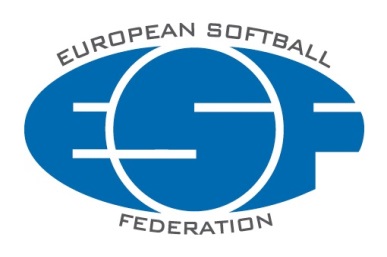 REGISTRATION FORM EUROPEAN BASIC FAST PITCH UMPIRES CLINIC 2017Prague – Czech RepublicMay 24 – 29, 2017Federation: Candidate(s): Name and first name		address		e-mail			tel……………………………………………………………………………………………………………………………………………………………………………………………………………………………………………………………………………………………………………………………………………………………………………………………………………………………………………………………………………………………………………Please send back this form as soon as possible to DoU Co-Chair, Carolien Stadhouders, but no later than February 15, 2017.Email: cstadhouders@europeansoftball.orgPayment of clinic fee: 75 € has to be transferred before February 15, 2017 to the ESF account: European Softball FederationIBAN: BE08 0016 7196 1213   --   BIC: GEBABEBB